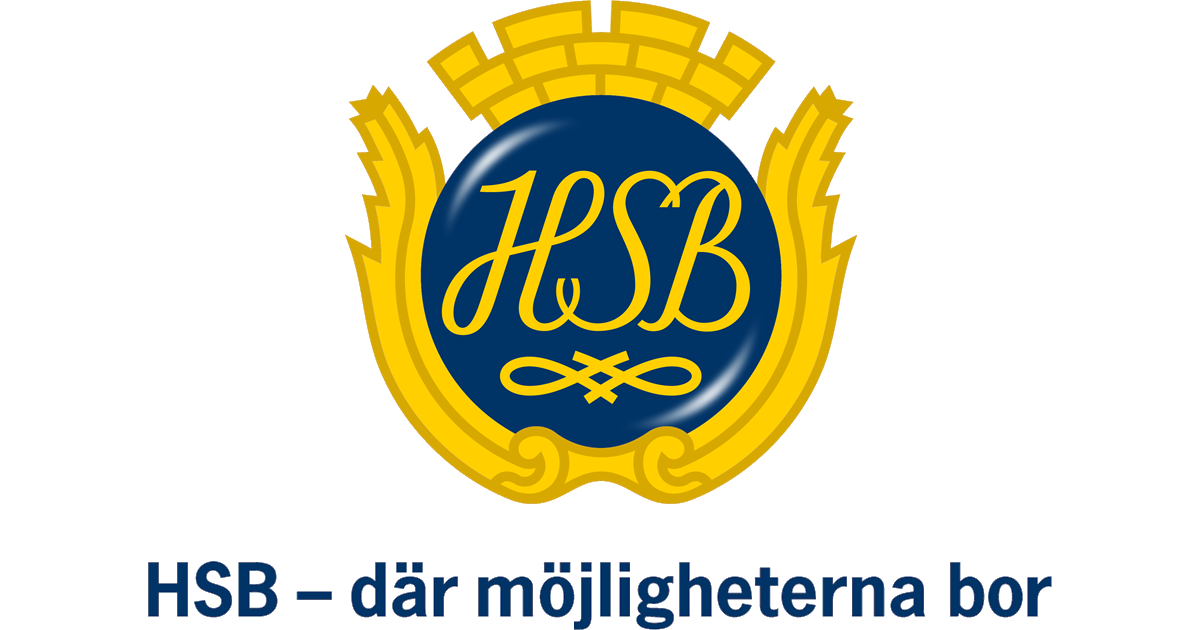 Kära medlemmar! Här kommer ytterligare information om saker som är på gång här i vår förening.  ServiceärendenStyrelsen har fått information om att en del upprörda klagomål framförts till våra anställda kring den nya debiteringen för serviceärenden. Vi vill åter understryka att dessa servicetjänster ligger utanför föreningens stadgar och ansvar. Med andra ord, så har man fått hjälp med detta för att vi tidigare haft resurser och kunnat erbjuda denna service gratis. Vi är i en ekonomiskt tuffare situation nu och måste utgå ifrån de förutsättningar som råder. Majoriteten av bostadsrättsföreningar erbjuder ingen service utanför stadgarna eller så behöver man betala. Denna modell som vi skall testa på prov erbjuder service till ett kraftigt reducerat pris jämfört med att till exempel själv anlita en snickare eller VVS:are. Har ni synpunkter önskar vi att ni vänder er direkt till styrelsen. Våra anställda sköter endast sina jobb och vi vill att de ska få arbeta i lugn och ro. Fritidsaktiviteter Kreativa idéer som att vi medlemmar kan hitta på roliga saker ihop har lyfts vid olika städdagar och sammankomster. Exempel på idéer har bland annat varit sång ( en liten Eriksfältskör kanske ), målning och filmvisning.Finns det intresse för detta så får ni gärna höra av er till oss!Föreningen har tidigare haft bokcirkel. Vi undrar om det finns intresse för en bokcirkel kring Torbjörn Flygts bok Underdog som handlar om Malmö på 60talet .( Borgmästargården, stadion och vårt närområde). För närvarande går pjäsen på Hipp.  På senaste styrelsemötet bestämde vi oss för att bjuda på en gruppbiljett för 20 personer på föreställningen “Underdog” på Hipp den 16/3 kl. 18. Först till kvarn gäller. Anmäl er via förvaltningen på mail; vicevard@hsberiksfalt.se eller på 040-967057(kl 8-16)Styrelsen skall även undersöka möjligheten att fixa/renovera ett hobbyrum till medlemmarna. Vi återkomma med mer information om det. RenoveringEnligt föreningens trivselregler skall ingen högljudd renovering, borrning etc ske efter kl 18 på vardagar eller på helgerna. Alla medlemmar får information om detta vid inflyttning. Trist nog sker det borrning just nu varenda helg!  Vi ber er att respektera reglerna och visa hänsyn till era grannar. Vi måste alla hjälpas åt med detta så att vi tillsammans kan skapa en lugn boendemiljö.Förvaltningen har fått nya kläder med namn och loggaVåra anställda har numera tryckta kläder med HSB logga och föreningens namn. Nytt städavtalSom vi nämnt tidigare är föreningen inte nöjd med städningen trots flera uppföljningsmöten. Styrelsen håller för närvarande på med att revidera objekt och anbuds beskrivningen och kommer skicka ut förfrågan inom kort. Hemsidan infobladenVi påminner om hemsidan där vi lagt ut en hel del information, felanmälan, blanketter för ansökningar etc.Numera finns även våra infoblad ute för läsning. De finns att hitta under fliken Om föreningen - infobladet. Uppfräschning gymmet Vi är många som tränar i vårt gym. Vi gör för närvarande förändringar för att frigöra yta och har även köpt nya vikter och tillbehör. Vår plan är att även göra en annan lösning för ventilationen. Vårt fina gym vill vi ta hand om, så en påminnelse om att skor måste bytas när man kommer in,  att man plockar undan efter sig när man tränat klart och förstås- att man rengör utrustningen efter att man använt den.Förvaltningen informerarOmgjutning av trappan vid Blekingsborgsgatan 1. påbörjas v9 eller v10, övriga trappor som har mindre skador kommer åtgärdas när det blir varmare.Detta gäller även putsning och målning av källarnedgångar till garaget.                                                                                                        I ordningställande av källarlokal 314b till källarförråd pågår för fullt och det kommer troligen låta en del för er boende i hus 3. Där är en del betong och snickeriarbete som kommer utföras dagtidInvändig städning och sortering i förvaltningens förråd.Vårvinter städning av trädgården.Tyvärr så har det efter jul och nyår varit väldigt många sopstopp beroende på att folk slänger fel material i sopnedkasten. De flesta stopp har varit på grund av pizzakartonger eller vanliga kartonger. Men en dag hade vi ett väldigt stort sopstopp. Döm av vår förvåning då en stekpanna modell större hade orsakat stoppet, som tur är blev ingen av tekniken förstörd i källaren för då hade det nog kostat 30.000 kr att åtgärda istället för de 3.000 kr som det nu kostade.Det är väldigt tråkigt att vissa missbrukar sopnedkasten och orsakar stora kostnader för föreningen(dvs för alla er boende). Sen är det ju givetvis aldrig roligt att stå och gräva ut sopor i flera timmar för att någon missköter sig.  Stekpanna nedslängd i systemet….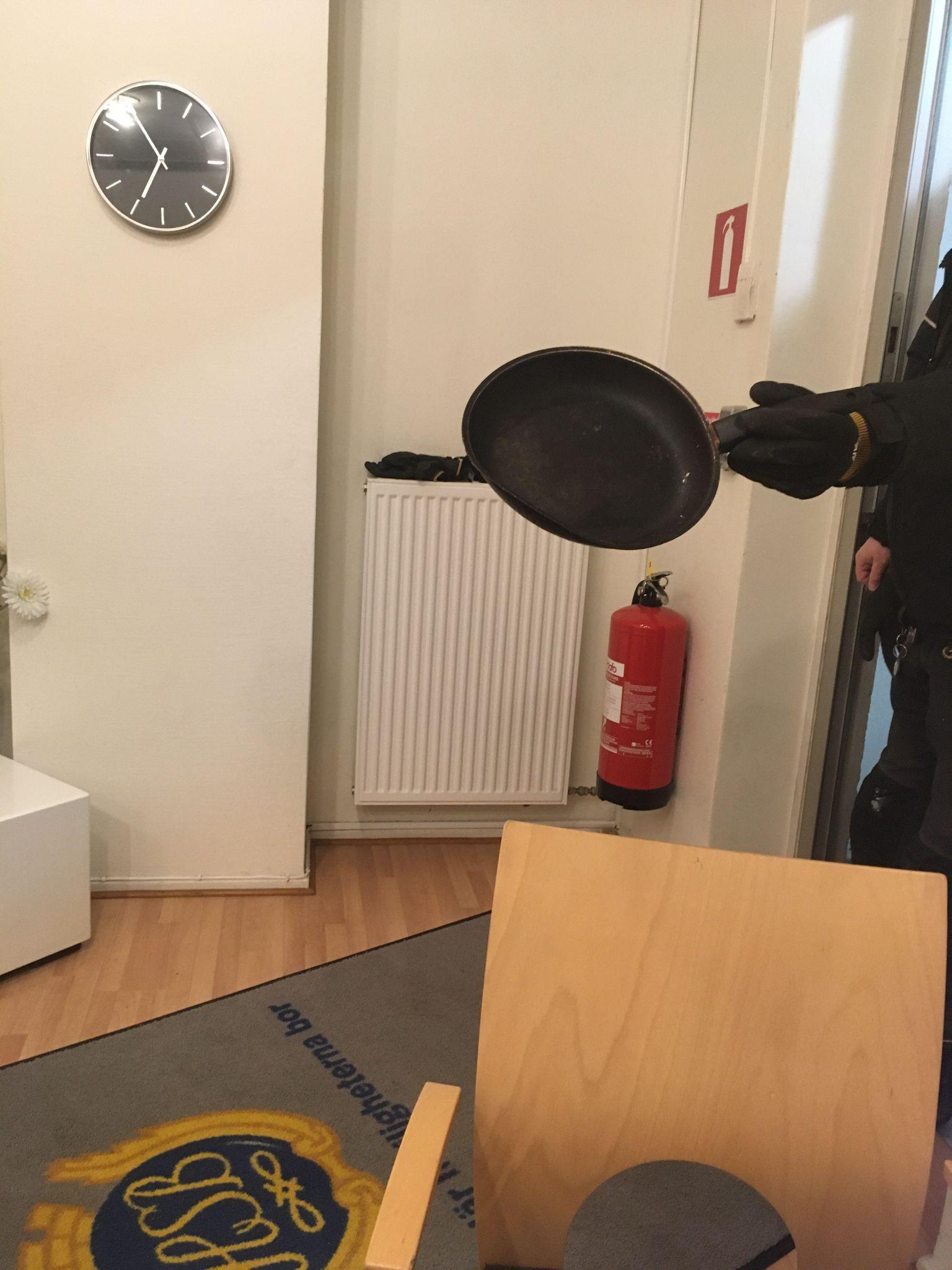 Med hopp om förbättring,HälsningarStyrelsen och Förvaltningen